                                                     Утверждено                                                     постановлением Совета Шемуршинской                                                     районной организации Профессионального                                                     союза работников народного образования                                                     и науки Российской Федерации                                                     от 28 февраля 2023 года № 13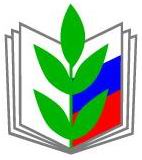 Открытый (публичный) отчетШемуршинской районной организации Профессионального союзаработников народного образования и науки РФ за 2022 год                                                 с. Шемурша, 2023Шемуршинская районная организация Профессионального союза работников народного образования и науки Российской Федерации осуществляет свою деятельность в соответствии с Уставом Профессионального союза работников народного образования и науки Российской Федерации. В отчетный период работа районной организации Общероссийского профсоюза образования была направлена на реализацию уставной деятельности, решений программ IX съезда Профсоюза, выполнение положений Программы развития деятельности Профсоюза на 2021-2024 гг.; реализацию федерального проекта Профсоюза «Цифровизация Общероссийского Профсоюза образования», реализацию мероприятий в рамках тематического года «Год корпоративной культуры». Организационное укрепление Профсоюза, повышение его авторитета, вовлечение в Профсоюз новых членов, привлечение в Профсоюз молодых продолжают оставаться главными направлениями в деятельности районной организации. 1.Общая характеристика организации. Состояние профсоюзного членства    На 1 января 2023 года в составе Шемуршинской районной организации Общероссийского профсоюза работников народного образования и науки РФ насчитывается 11 первичных организаций, из них 7 в общеобразовательных школах, 4 в дошкольных организациях.  	 За отчётный период происходили изменения в сети образовательных учреждений, 1 общеобразовательное учреждение было реорганизовано. В связи с этим сократилось общее количество работников образования. Общая численность районной организации профсоюза на 1 января 2023 года составила 267 человек. Из них педагогических работников 170, молодежи до 35 – 18. Охват профсоюзным членством составляет 87,5 %. В 2 организациях 100% членство. В 5 первичных профсоюзных организаций охват работающих профсоюзным членством- от 70 до 90%, в 4 организациях –от 50 до 70%.Целенаправленная деятельность по развитию социального партнерства позволяет районной организации профсоюза сохранять стабильный процентный уровень численности членов профсоюза. Но есть резервы, и поэтому вопрос мотивации профсоюзного членства был и остается главным в деятельности районного совета Профсоюза, а также первичных профсоюзных организаций образовательных учреждений. 2. Организационное укрепление районной организацииЗа отчетный период проведено 2 заседания Совета и 4 заседания Президиума. На заседаниях рассмотрены вопросы о ходе реализации Территориального отраслевого соглашения; о реализации мероприятий в рамках тематического года «Год корпоративной культуры», о ходе реализации «Проекта по введению единого электронного профсоюзного билета,  об автоматизации учета членов Профсоюза и сбора статистических данных; о мотивации профсоюзного членства; об изменениях в области охраны труда; о новых макетах коллективных договоров; о новых программах КПК «Учительский»; об участии в районных и республиканских конкурсах и другие вопросы.По рассматриваемым вопросам вырабатывались решения, которые содержали конкретные предложения к вышестоящим профсоюзным органам, органам законодательной и исполнительной власти, рекомендации первичным профсоюзным организациям.Эффективность работы организаций Профсоюза всех уровней непосредственным образом связана с вопросами профессионализма профактива, с уровнем и состоянием кадровой работы на местах. Общепризнанным является тот факт, что чем выше уровень и качество обучения профсоюзного актива, тем успешнее его разносторонняя деятельность по защите прав и интересов членов профсоюза. Системное обучение профсоюзных кадров и актива обеспечивает решение поставленных перед профсоюзными организациями задач на более высоком профессиональном уровне. Опыт профсоюзной работы показал, что уровень профсоюзной активности напрямую зависит от уровня правовой и экономической грамотности и компетентности профсоюзного представителя. Основными формами обучения были семинары, круглые столы, семинары-совещания, практические занятия в форме вопросов и ответов. 3. Социальное партнерство. Районный совет Профсоюза в своей деятельности придаёт большое значение развитию социального партнёрства.  Мы, профсоюзные работники должны понимать, что заинтересованное, плодотворное сотрудничество власти, работодателей и Профсоюза – лучшее средство от социальных конфликтов, от организации митингов, пикетов, забастовок.Его цель - повышение эффективности социального партнерства в сфере труда, усиления роли профсоюзов в защите социально-трудовых прав и интересов работников, поддержание социальной стабильности в республике.В системе образования Шемуршинского района действует 1 отраслевое Соглашение, а также 11 коллективных договоров образовательных организаций. Территориальное отраслевое соглашение по решению социально-экономических проблем и обеспечению правовых гарантий работников образования Шемуршинского района Чувашской Республики действует на период с 20 августа 2020 по 20 августа 2023 года. Данное районное отраслевое соглашение является двухсторонним. Оно было заключено между Шемуршинской районной организацией профсоюза работников образования и отделом образования и молодежной политики администрации Шемуршинского района. Действие Соглашения распространяется на 305 работников, работающих в сфере образования, т. е. на всех работников образовательных учреждений.  Удельный вес заключенных коллективных договоров на 01.01.2023 составил 100%.Отчет о ходе реализации Соглашения   заслушивался на расширенном заседании Совета. Коллективно–договорная кампания в целом проходит удовлетворительно. Во всех образовательных учреждениях действуют коллективные договоры, а также приложения - локальные нормативные акты, которые составляются с учетом мнения выборных органов первичных профсоюзных организаций. В коллективных договорах предусматривается ряд льгот работникам ОУ по сравнению с действующим законодательством.Рассматривая итоги социального партнерства, стороны отмечают, что организации Профсоюза активно участвуют в работе коллегиальных органов при рассмотрении вопросов, затрагивающих интересы работников; в деятельности различных рабочих групп, комиссий по регулированию социально – трудовых отношений. Районный Совет оказывал методическую помощь по заключению коллективных договоров и их регистрации. 	 Выполняя раздел «Социальные гарантии и льготы» профсоюз образования ежегодно осуществляет мониторинг предоставления льгот и гарантий работникам отрасли, что является установившейся нормой. В коллективных договорах большинства ОУ закреплено право на льготы по следующим социальным причинам: бракосочетание работников; рождение детей, смерть близких родственников и некоторые другие.	 Члены выборных профорганов освобождались от работы на основании соглашений, колдоговоров с сохранением среднего заработка на время участия в работе заседаний комитета, президиумов, конференций, при направлении на обучение. За выполнение общественных обязанностей предусматривались дополнительные оплачиваемые дни к отпуску председателям, членам профкомов, были установлены доплаты из стимулирующего фонда, но далеко не во всех образовательных учреждениях. Члены Профсоюза активно принимали участие в муниципальных и региональных этапах конкурсов: «Учитель года», «Воспитатель года», «Лучший психолог», «Лучший социальный педагог», «Самый классный классный 2022».В конкурсе профессионального мастерства «Учитель года 2022» победителем стала Кудряшова Ирина Геннадьевна, учитель английского языка МБОУ «Шемуршинская СОШ».Звания «Самый классный классный 2022» удостоилась Афлятунова Эльвира Келяметдиновна, учитель русского языка и литературы МБОУ «Трехбалтаевская СОШ». Лучшим воспитателем района стала Яковлева Екатерина Сергеевна, воспитатель МБДОУ «Шемуршинский детский сад «Ромашка».Профессиональные конкурсы предоставляют мощный ресурс роста мастерства, обобщения опыта, защиты и предоставления собственных взглядов на педагогические процессы. Профсоюз образования оказывал содействие при проведении конкурсов педагогического мастерства, а также финансовую помощь при организации и проведении районных конкурсов.  Согласно утвержденных в отраслевом Соглашении дополнительных гарантий, компенсаций и льгот, осуществляются ежемесячные доплаты молодым специалистам в размере половины оклада.Стимулирующие выплаты выплачивались на основании Положений об оплате труда, разработанных по согласованию с профсоюзным комитетом. Представители профкомов вошли в составы комиссий по распределению данных выплат. Случаев несвоевременной выплаты заработной платы, задолженностей по заработной плате за отчетный период не зафиксировано.Задачи на предстоящий период по этому направлению: 1. Добиваться качественного содержания коллективных договоров, внесения изменений в них до принятия муниципальных нормативно-правовых актов. 2. Добиваться соблюдения процедуры коллективных договоров. 3.Ввести в практику работы первичных профсоюзных организаций ежегодное проведение собраний с единой повесткой дня «О ходе выполнения коллективного договора в образовательном учреждении».4. Правозащитная работа         Районный Совет профсоюзной организации считает правозащитную работу одним из приоритетных направлений в своей работе, осуществляя её в соответствии с планом работы, основное место при этом отводится контролю за соблюдением работодателями трудового законодательства в части соблюдения законных прав и гарантий работников. Внештатным правовым инспектором профсоюза образования в 2022 году являлась Азизова Э. В.      В правозащитной работе используются различные формы:         В отчетный период за 2022 г. в части соблюдения трудового законодательства в образовательных учреждениях Шемуршинского района были проведены:    - комплексная проверка в 1 ОУ,- тематическая местная проверка в 3 ОУ,       -  республиканские тематические проверки в 15 ОУ (5+10).В ходе комплексной проверки в МБОУ «Шемуршинская СОШ» изучались локальные нормативные правовые акты, коллективный и трудовые договоры, личные дела, графики отпусков, приказы по личному составу и другие вопросы применения норм трудового права. А также проверялось предоставление работникам гарантий, предусмотренных трудовым законодательством при направлении на курсы повышения квалификации и служебные командировки. В ходе проверки была оказана правовая и консультационная помощь руководству ОУ, а также указано на устранение отдельных нарушений.        Тематическая местная проверка в трех образовательных учреждений была проведена по теме: «Соблюдение трудового законодательства при заключении и изменении трудовых договоров с работниками образовательных организаций». Большая часть нарушений в трудовых договорах была в части, касающейся изменений условий трудового договора, а именно- отсутствие письменного дополнительного соглашения об изменении условий трудового договор. В ходе проверки нарушения были устранены.     Республиканские тематические проверки I.В соответствии с планом работы Чувашской республиканской организации Профессионального союза работников народного образования и науки Российской Федерации на 2022 год и постановлением Президиума Чувашской республиканской организации Общероссийского Профсоюза образования от 31.03.2022 №9 с 11 апреля по 20 мая 2022 г. проходила республиканская тематическая проверка по теме «Учет мнения выборного органа первичной профсоюзной организации работодателем в установленных трудовым законодательством случаях».           В ходе проверки были отмечены следующие положительные моменты:- во всех образовательных учреждениях работодатели учитывают мнение профкома в установленных трудовым законодательством случаях;-   во всех образовательных учреждениях в протоколах профкомов есть вопросы принятия ЛНП и утверждение графиков сменности, отпусков, расписания занятий и тарификационных списков.	     В ходе проведения проверки была оказана практическая помощь в устранении выявленных нарушений, даны соответствующие разъяснения, выданы нормативные документы на электронных носителях для использования в практической работе.II С 24 октября по 24 ноября 2022 г. проходила республиканская тематическая проверка по теме «Соблюдение права педагогических работников дошкольных образовательных организаций, работающих с детьми ОВЗ, на удлиненный оплачиваемый отпуск в количестве 56 календарных дней». В результате проверки выяснилось, что детей с ОВЗ в дошкольных образовательных организациях нет.  В течение года велась работа с письменными и устными обращениями граждан. Обращения членов профсоюза касались вопросов оплаты труда за качество работы, тарификации и предоставления нагрузки, профессиональной этики, выполнения должностных обязанностей, порядка аттестации педагогических кадров, оздоровления и санаторно-курортного лечения, льгот для молодых специалистов.5. ОХРАНА ТРУДАТрудовое законодательство РФ наделило выборные профсоюзные органы правомочиями осуществлять защиту прав и интересов членов Профсоюза на здоровые и безопасные условия труда, в которых нуждаются работники образования. Осуществлению профсоюзного контроля в отчетном году способствовала техническая инспекция труда РОП, которая включает в себя одного внештатного технического инспектора труда (Исаев Г. А.) и 11 уполномоченных по охране труда образовательных учреждений.На контроле районного Совета Профсоюза стоят вопросы организации общественно-административного контроля, прохождения обучения по охране труда, прохождение медицинских осмотров, вопросы проведения специальной оценки условий труда, обеспечение работников спецодеждой, предоставление дополнительных отпусков, профилактика несчастных случаев на рабочем месте. Исаев Г. А. являлся членом районной межведомственной комиссии по приемке образовательных учреждений к новому 2022-2023 учебному году, в ходе проверки был выявлен ряд нарушений. По итогам проверки прошло совещание с участием директоров школ, заведующих детским садами.Традиционной стала тематическая проверка по осуществлению контроля за безопасной эксплуатацией зданий и сооружений образовательных организаций района. В отчетном году она была проведена ВТИТ Исаевым Г. А. совместно с уполномоченными по ОТ в августе 2022 года. В целях обеспечения надежности и безопасности функционирования образовательных учреждений было рекомендовано ежегодно включать в планы работы профсоюзных комитетов по охране труда осмотры зданий и сооружений.  В 2022 году обучение по ОТ прошли 4 человека, в том числе 1 уполномоченный по охране труда, у которого истек срок действия удостоверения, за счет средств ОУ.  В 2 ОУ произошла смена уполномоченных, они еще не прошли обучение. Имеется электронный реестр уполномоченных по охране труда с указанием сроков прохождения обучения по охране труда. С 1 по 30 апреля 2021 года в Шемуршинском районе проходил традиционный месячник по охране труда, посвященный Всемирному Дню охраны труда, объявленному Международной организацией труда при ООН. Цель месячника - улучшать и пропагандировать безопасные условия труда на рабочих местах. В рамках месячника в образовательных учреждениях проводился комплекс мероприятий:- проверка условий охраны труда на рабочих местах, в местах общего пользования;-  обучение рабочего коллектива правилам охраны труда;-  круглые столы, викторины;- обновление уголков по охране труда;-  выпуск информационных материалов по охране труда.В рамках месячника Совет Шемуршинской районной организации Общероссийского профсоюза образования объявил конкурс наглядных материалов по охране в образовательных организациях. Среди общеобразовательных учреждений-конкурс буклетов, среди дошкольных образовательных учреждений-конкурс агитационных плакатов по охране труда.  Итоги конкурса:1 место - первичная профсоюзная организация МБОУ «Шемуршинская СОШ». Их буклет был признан самым информативным, оригинальным и качественно исполненным.2 место - первичная профсоюзная организация МБДОУ «Шемуршинский детский сад «Сказка».3 место - первичная профсоюзная организация МБОУ «Чепкас-Никольская ООШ».Призеры и победители награждены почетными грамотами и памятным подарком.В 2022 году Специальная оценка условий труда (СОУТ) проводилась в одном образовательном учреждении (МБОУ «Малобуяновская ООШ»). В отчетный период несчастных случаев среди работников образовательных учреждений зафиксировано не было.Наряду с положительными результатами были отмечены определенные недостатки. Не были обобщены и представлены на республиканские конкурсы материалы внештатного инспектора и лучших уполномоченных по охране труда. Не в полной мере выполняются отдельные пункты Соглашения: не в должной мере осуществлялся контроль за возвратом 20% сумм страховых взносов из ФСС на предупредительные меры по охране труда. За отчетный период правом на возврат 20% сумм страховых взносов из ФСС не воспользовалось ни одно ОУ. За отчетный период на обеспечение СИЗ было выделено всего 32 тысячи рублей. Большая часть средств была израсходована не противоэпидемиологические меры. Внештатному техническому инспектору предложено взять ситуацию под контроль.Основные задачи районной организации Профсоюза, технического инспектора труда, уполномоченных по охране труда, профсоюзного актива в области охраны труда на предстоящий период:-осуществлять контроль за обучением профсоюзного актива по охране труда, за возвратом 20% сумм страховых взносов из ФСС на предупредительные меры по охране труда, за организацией обеспечения спецодеждой, спецобувью и другими СИЗ;-повышать эффективность работы и усилить роль первичных профсоюзных организаций в защите социально-трудовых прав и интересов членов профсоюза, в улучшении состояния условий, охраны труда и здоровья работающих.6. Информационная и аналитическая работа.2022 год был объявлен Профсоюзом образования Годом корпоративной культуры. Этот год Профсоюз посвятил целенаправленному формированию потребности в корпоративной культуре, приоритетной задачей было сплачивание коллективов для достижения общих целей.Для реализации этих задач Совет Шемуршинской районной организации Общероссийского Профсоюза образования разработал План мероприятий тематического года. В течение отчетного периода в районной организации профсоюза информационная работа проводилась как в традиционной, так и в инновационной формах с использованием современных компьютерных технологий и Интернет-ресурсов. Профсоюзная информация доводилась до членов организации с использованием сайтов, баннеров, профсоюзных уголков, газет, страниц в социальных сетях.Традиционным источником прямой информации для членов Профсоюза остаются газеты «Мой Профсоюз», «Время» и «Солидарность». Все 11 ППО оформили подписку на печатные профсоюзные издания «Время» и «Мой Профсоюз». Каждый член Профсоюза имеет возможность через газету познакомиться с деятельностью ЦС Профсоюза, территориальных организаций Профсоюза других регионов, получить квалифицированную правовую помощь юристов ЦК Профсоюзов. Во всех образовательных учреждениях оформлены профсоюзные уголки с информацией о работе профсоюзного комитета, информационные листки, материалы вышестоящих органов.Все большую популярность набирают цифровые технологии. Районный совет профсоюза имеет электронный адрес и баннер на сайте управления образования Шемуршинского района. Все ППО имеют свой электронный адрес и баннеры на сайтах ОУ. Деятельность районной профсоюзной организации освещается также в районной газете «Шамарша хыпаре», в соцсетях: ВКонтакте - https://vk.com/club154086554. Все первичные профсоюзные организации перешли на новые цифровые технологии, всем членам профсоюза выданы электронные билеты. Необходимо добиться 100% регистрации членов профсоюза в программе «ПРОФКАРДС».Члены районного профсоюза принимали активное участие в профсоюзных конкурсах различных уровней. Участие во всероссийских и республиканских конкурсах и акциях:Республиканский конкурс «Облако профсоюзных тегов» - II место в номинации «Облако тегов профсоюзной организации на чувашском языке» (МБОУ «Бичурга-Баишевская СОШ»);Участие во Всероссийской просветительской акции «Профсоюзный диктант».Районные конкурсы:Конкурс «Лучший агитационный плакат по охране труда» среди членов Профсоюза общеобразовательных учреждений проводился в апреле 2022 года с целью повышения эффективности работы по охране труда, формирования положительного имиджа Профсоюза, а также выявления и поддержки творчески одаренных членов Профсоюза.Победителем конкурса «Лучший агитационный плакат по охране труда» среди членов Профсоюза общеобразовательных учреждений стал Мартынов В. Б. (МБОУ «Шемуршинская СОШ»). II место разделили Петров В. А. (МБОУ «Шемуршинская СОШ»), Митрофанова Л.В. и Ендиерова И. И. (МБОУ «Большебуяновская ООШ»). III место- Сандрейкина Е. М., Краснова А. Н. (МБОУ «Бичурга-Баишевская СОШ») и Юнкерова Л. Ф. (МБОУ «Чепкас-Никольская ООШ»).В конкурсе авторских стихотворений об охране труда среди членов Профсоюза дошкольных образовательных учреждений места распределились следующим образом: I место- Батырева Т. Н. (МБДОУ «Шемуршинский детский сад «Сказка»); II место- Митрофанова И. П. (МБДОУ «Шемуршинский детский сад «Аленушка»); III место- Петрова Е. Н. (МБДОУ «Шемуршинский детский сад «Ромашка»).Конкурс видеороликов/презентаций «Лучшая первичная профсоюзная организация».  Конкурс проводился в целях выявления лучшей первичной профсоюзной организации по привлечению работников к здоровому образу жизни; поиска новых форм работы; распространения положительного опыта работы профсоюзных организаций.Итоги конкурса:1 место – ППО МБОУ «Шемуршинская СОШ» (председатель ППО – Еремеева О. М.);2 место - ППО МБОУ «Трехбалтаевская СОШ» (председатель ППО – Валиев И. Р.);3 место - ППО МБОУ «Карабай-Шемуршинская СОШ» (председатель ППО – Медведева В. В.);Конкурс на лучшую информационную работу среди первичных профсоюзных организаций проводился с 10 ноября по 15 декабря 2022 в целях распространения положительного опыта работы профсоюзных организаций, повышения эффективности работы первичных профсоюзных организаций по информационной работе, поиска новых форм работы; информирования работников об их трудовых правах и социальных льготах; освещения деятельности ППО и пропаганды положительного опыта по вовлечению работников в Профсоюз.По результатам конкурса комиссия признала победителем ППО МБОУ «Шемуршинская СОШ» (председатель – Еремеева О. М.). Второе место заняла ППО МБОУ «Трехбалтаевская СОШ» (председатель – Валиев И. Р.). Третье место разделили первичные профсоюзные организации МБОУ «Карабай-Шемуршинская СОШ» (председатель – Медведева В. В.) и МБОУ «Чепкас-Никольская ООШ» (председатель – Юнкерова Л. Ф.).Члены профсоюза также принимали активное участие в очень насыщенных и познавательных онлайн-мероприятиях, проводимых Центральным Советом и республиканском комитетом.На следующий отчетный период перед профсоюзными организациями стоит задача дальнейшего совершенствования информационной работы, форм и методов связей с общественностью с целью формирования позитивного имиджа Профсоюза и мотивирования членства в нем.  Оздоровление, спорт, культурно – массовая работа  Районная организация Профсоюза при содействии отдела образования и молодежной политики администрации Шемуршинского района проводит согласованную политику в области развития культуры, спорта, организации совместного отдыха, санаторно-курортного лечения работников образования и членов их семей в рамках реализации Федерального проекта Профсоюза «Профсоюз – территория здоровья». В целях укрепления здоровья, целенаправленного формирования потребности в здоровом, активном образе жизни, занятиям физической культурой и массовым спортом Совет Шемуршинской районной организации разработал План спортивных мероприятий. В План были включены мероприятия, направленные на реализацию здоровьесберегающих, физкультурно-оздоровительных и спортивных инициатив для работников системы образования. Первичные профсоюзные организации приняли активное участие в конкурсе наглядных материалов по освещению здоровьесберегающих, физкультурно-оздоровительных мероприятий. В течение года проводилась Спартакиада среди профсоюзных организаций образовательных учреждений Шемуршинского района. 5 февраля 2022 года в спортивном зале МБОУ «Шемуршинская СОШ» состоялись спортивные соревнования по баскетболу, которые открыли Спартакиаду. Победу одержала команда № 1 МБОУ «Шемуршинская СОШ». Второе место заняли спортсмены МБОУ «Трехбалтаевская СОШ». Третье место заняла команда №2 МБОУ «Шемуршинская СОШ». Среди профсоюзных организаций детских садов лучшей стала первичка МБДОУ «Карабай-Шемуршинский детский сад «Василек».  В честь даты начала вывода советских войск из Афганистана 15 февраля 2022 года прошел волейбольный турнир, в котором приняли участие пять команд. В состав команд вошли члены районной профсоюзной организации и старшеклассники.	6 апреля 2022 года прошли соревнования по лыжам.  Соревнования по лыжам прошли в форме эстафеты. Первыми к финишу пришли спортсмены МБОУ «Карабай-Шемуршинская СОШ». Представители МБОУ «Шемуршинская СОШ» заняли второе место. Замкнули тройку лидеров участники команды МБОУ «Бичурга-Баишевская СОШ».Шашечный турнир прошел в здании МБОУ «Шемуршинская СОШ» в виде командных соревнований. Призерами среди общеобразовательных учреждений стали следующие команды первичных профсоюзных организаций:1 место - МБОУ «Шемуршинская СОШ» №1,2 место - МБОУ «Шемуршинская СОШ» №2,3 место - МБОУ «Большебуяновская ООШ» и МБОУ «Трехбалтаевская СОШ». Среди первичек дошкольных образовательных учреждений места распределились следующим образом:1 место - МБДОУ «Шемуршинский детский сад «Ромашка»,2 место - МБДОУ «Карабай- Шемуршинский детский сад «Василек»,3 место - МБДОУ «Шемуршинский детский сад «Аленушка» и МБДОУ «Шемуршинский детский сад «Ромашка».19 апреля 2022 года в ФСК «Туслах» в селе Шемурша прошло первенство района по плаванию. В программу входили смешанная эстафета среди команд образовательных учреждений и личное первенство среди молодых педагогов.  Лучшими в районе стали две команды, представляющие МБОУ «Шемуршинская СОШ», которые заняли первое и второе место. Бронзу разделили члены профсоюзных организаций МБОУ «Трехбалтаевская СОШ» и МБОУ «Карабай-Шемуршинская СОШ».Среди команд дошкольных образовательных учреждений лучшими стали представители первичек МБДОУ «Шемуршинский детский сад «Аленушка» и МБДОУ «Карабай-Шемуршинский детский сад «Василек».       19 апреля 2022 года в здании ФСК «Туслах» проводились соревнования по настольному теннису среди профсоюзных организаций образовательных учреждений. В командных соревнованиях победила команда МБОУ «Шемуршинская СОШ». Второе и третье место достались команде МБОУ «Трехбалтаевская СОШ» и команде МБОУ «Карабай-Шемуршинская СОШ». Грамота «За волю к победе» была вручена команде МБОУ «Большебуяновская ООШ». 	Соревнования по волейболу среди первичных профсоюзных организаций прошли 18 октября 2022 года. Победителем турнира уже который год подряд стала команда МБОУ «Шемуршинская СОШ» №1. Второе и третье место разделили между собой спортсмены МБОУ «Шемуршинская СОШ» №2 и МБОУ «Трехбалтаевская СОШ» соответственно. 	Командные виды спорта не только способствуют укреплению здоровья, но и сплачивают коллектив, делают его крепче и дружнее. Участвуя в таких соревнованиях, педагоги показывают замечательный пример здорового образа жизни своим ученикам и их родителям.На заседании Совета районной профсоюзной организации рассматривались вопросы о внесении в коллективные договоры пункта о стимулировании работников, принимающих участие в физкультурно-массовых мероприятиях.Необходимо возобновить работу по активному вовлечению первичных организаций Профсоюза в организацию и проведение районного туристического слёта педагогов в целях дальнейшего формирования единой мотивационной среды профсоюзного членства, командного сплочения членов Профсоюза, популяризации активного отдыха и здорового образа жизни. В течение года также проводились традиционные культурно-массовые мероприятия: мероприятия, посвященные профессиональным и государственным праздникам, встречи с ветеранами педагогического труда и т. д. В преддверии Дня Победы во Дворце культуры Шемуршинского района прошел Конкурс хоровых коллективов первичных профсоюзных организаций образовательных учреждений «Битва хоров - Во имя Победы», посвященный 77-летию Победы в Великой Отечественной войне, Году выдающихся земляков, 95-летию Шемуршинского района, Году корпоративной культуры в Профсоюзе.     По итогам Конкурса дипломантами второй степени среди дошкольных образовательных учреждений стали МБДОУ «Шемуршинский детский сад «Ромашка» и МБДОУ «Шемуршинский детский сад «Сказка». Третье место занял коллектив МБДОУ «Карабай-Шемуршинский детский сад «Василек».Среди общеобразовательных учреждений лучшим был признан хоровой коллектив МБОУ «Шемуршинская СОШ». Второе и третье место заняли коллективы МБОУ «Старочукальская ООШ» и МБОУ «Карабай-Шемуршинская СОШ» соответственно.В номинации «Артистизм и индивидуальность» победителем стало МБОУ «Трехбалтаевская СОШ».  Дипломами в номинациях «Лучшее костюмированное сопровождение» и «Лучшее сценическое воплощение» были награждены коллективы МБОУ «Большебуяновская ООШ» и МБОУ «Бичурга-Баишевская СОШ».РАБОТА С МОЛОДЫМИ ПЕДАГОГАМИ Районная организация Профсоюза проводит активную работу с молодыми специалистами с целью закрепления их в учреждениях образования. Работа с молодыми специалистами – одно из приоритетных направлений в деятельности районной организации.23 мая 2015 года Чувашской республиканской организацией Профсоюза работников образования и науки РФ совместно с Министерством образования и молодежной политики ЧР был сформирован Совет молодых педагогов Чувашии. С 2021 года председателем СМП является Емельянова В. Ю, воспитатель МБДОУ «Шемуршинский детский сад «Аленушка».Члены Совета молодых педагогов района принимали активное участие в республиканских мероприятиях, проводимых Чувашской республиканской организацией Профсоюза работников народного образования и науки РФ совместно с Министерством образования и молодежной политики Чувашской Республики и Советом Молодых педагогов. 2 апреля 2022 года молодые педагоги Шемуршинского, Яльчикского, Комсомольского и Батыревского районов приняли участие в соревнованиях по волейболу среди Советов молодых педагогов. Соревнования прошли на базе ФОК "Улап" Яльчикского района.19 апреля 2022 года в ФСК «Туслах» в с. Шемурша прошло первенство района по плаванию. В программу входило личное первенство среди молодых педагогов.  Первое место среди молодых специалистов завоевала Чугунова М. (МБОУ «Карабай-Шемуршинская СОШ»), второе место - Лаврентьева Е. (МБОУ «Большебуяновская ООШ»), третье место - Убасева Е. В. (МБОУ «Шемуршинская СОШ»).       Также, 19 апреля 2022 года проводились районные соревнования по настольному теннису среди профсоюзных организаций образовательных учреждений. Лучшей теннисисткой среди молодых специалистов первичных профсоюзных организаций стала представитель МБОУ «Карабай-Шемуршинская СОШ» Чугунова М., второе место досталось директору МБОУ «Большебуяновская ООШ» Лаврентьевой Е. Третье место заняла Убасева Е., представляющая МБОУ «Шемуршинская СОШ».С 11 по 13 ноября 2022 года в г. Чебоксары прошел VII республиканский форум «Время молодых: серия профсоюзная «Время выбрало нас!» для молодых педагогов, которые только начинают свою профессиональную деятельность. В работе форума принял участие молодой педагог, учитель истории МБОУ «Шемуршинская СОШ» Пустынин Максим Валерьевич.В течение года молодые педагоги вели активную добровольческую деятельность, особенно в период карантинных мер в связи с неблагоприятной эпидемиологической обстановкой. Они также участвовали во Всероссийской акции «Марш солидарности» и акции «Всесоюзная открытка.9. Социальная помощь. Инновационные формы работы.Районной организацией Профсоюза проводится работа по оздоровлению членов Профсоюза. В целях оказания социальной поддержки членам Профсоюза, повышения доступности лечения, оздоровления и отдыха, рескомом профсоюза заключены Соглашения со многими санаторно-курортными учреждениями республики. В течение отчетного периода велась работа по предоставлению членам профсоюза льгот на приобретение путевок в республиканские санатории и профилактории: «Чувашия», «Волжанка», «Мечта», санаторий-профилакторий «Волжские зори». Наши члены профсоюза проходят профилактическое санаторное лечение не только в санаториях Чувашской Республики, но и в других регионах Российской Федерации (Крым, Ставропольский, Краснодарский края) по льготным ценам. При этом членам Профсоюза оказывается существенная материальная помощь для удешевления стоимости лечения. Работники отрасли - члены Профсоюза образования имеют право на материальную помощь в случае пожаров, стихийных бедствий, как из республиканского фонда, так и из районных средств согласно Положению об оказании материальной помощи членам профсоюза Шемуршинской районной организации Профсоюза работников образования.Районная организация активно развивает инновационные формы социальной поддержки. Профсоюз продолжает работу по пенсионному обеспечению своих членов. Благодаря взаимодействию с отраслевым пенсионным фондом «САФМАР» работники образования получают выплаты из негосударственного пенсионного фонда. Успешно действует и пользуется большим доверием среди работников отрасли Кредитный потребительский кооператив «Учительский». Члены Профсоюза имеют право также на сбережение своих средств, есть члены профсоюза, которые этим пользуются. 10. ФИНАНСОВОЕ ОБЕСПЕЧЕНИЕ.Шемуршинская районная организация находится на кассовом обслуживании в республиканской организации профсоюза. Расходование средств осуществляется на основании утвержденной районным Советом сметы. Основное назначение членских профсоюзных взносов – это обеспечение уставной деятельности Профсоюза. В смете расходов запланированы расходы на мероприятия, связанные с конкурсами профессионального мастерства, обучением профсоюзного актива, информационное сопровождение, культурно-массовые и спортивные мероприятия, приобретение подарков, оказание материальной помощи членам профсоюза. С целью подтверждения полноты удержания и перечисления членских профсоюзных взносов ежеквартально проводится сверка профсоюзных взносов. Фактов нарушения сроков и порядка перечисления взносов не выявлено.2023 год объявлен Профсоюзом Годом Педагога и Наставника.Основные задачи районной организации Профсоюза на предстоящий период:-  формирование позитивного отношения к профессии педагога, поднятия её на качественно новый уровень, признания особого статуса педагогических работников;-сохранение единства организации как одного из гарантов социально-экономической стабильности;- дальнейшее повышение эффективности работы и усиление роли первичных профсоюзных организаций в защите социально-трудовых прав и интересов членов профсоюза;- формирование позитивного имиджа Профсоюза, повышение мотивации профсоюзного членства с использованием современных форм и методов связей с общественность- активное участие в республиканских и общероссийских конкурсах. Председатель Шемуршинской районной организации Общероссийского Профсоюза образования             С. Г. Жилкина